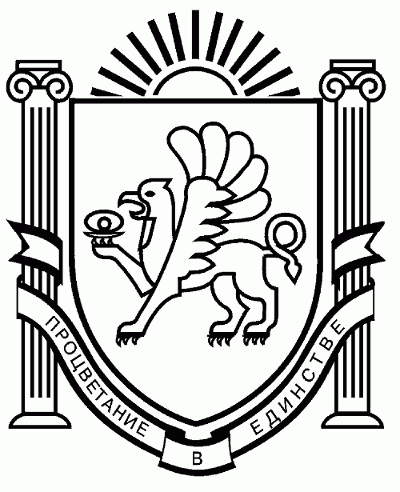 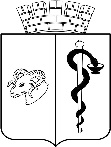 АДМИНИСТРАЦИЯ ГОРОДА ЕВПАТОРИИРЕСПУБЛИКИ КРЫМПОСТАНОВЛЕНИЕ_______________                                                                                                 №  _________ЕВПАТОРИЯО внесении изменений в постановление администрации города Евпатории Республики Крым от 11.09.2020 № 1658-п «Об утверждении муниципальной программы «Развитие субъектов малого и среднего предпринимательства городского округа Евпатория Республики Крым»В соответствии со ст. 179 Бюджетного кодекса Российской Федерации, Федеральным законом от 06.10.2003 № 131-ФЗ «Об общих принципах организации местного самоуправления в Российской Федерации», Законом Республики Крым от 21.08.2014 № 54-ЗРК «Об основах местного самоуправления в Республике Крым», руководствуясь Уставом муниципального образования городской округ Евпатория Республики Крым, постановлениями администрации города Евпатории Республики Крым от 26.07.2021 № 1325-п «О внесении изменений в постановление администрации города Евпатории Республики Крым от 19.02.2019 № 217-п «Об утверждении порядка разработки, реализации и оценки эффективности муниципальных программ городского округа Евпатория Республики Крым», с изменениями от 26.12.2022 № 3441-п, от 20.10.2022 № 2400-п «Об утверждении положения о порядке подготовки нормативных правовых и правовых актов администрации города Евпатории Республики Крым», с целью приведения в соответствие с решениями Евпаторийского  городского совета от 24.03.2023 № 2-66/4 «О внесении изменений в решение Евпаторийского городского совета от 09.09.2020 № 2-20/2 «Об утверждении структуры и предельной штатной численности администрации города Евпатории Республики Крым» и от 26.05.2023 № 2-68/5 «Об утверждении положения об управлении потребительского рынка и развития предпринимательства администрации города Евпатории Республики Крым, администрация города Евпатории Республики Крым п о с т а н о в л я е т:1. Внести в постановление администрации города Евпатории Республики Крым от 11.09.2020 № 1658-п «Об утверждении муниципальной программы «Развитие субъектов малого и среднего предпринимательства городского округа Евпатория Республики Крым» с изменениями от 20.12.2022 № 3268-п и от 27.02.2023 № 594-п, следующие изменения:1.1.В приложении к постановлению:1.1.1. В паспорте муниципальной программы «Развитие субъектов малого и среднего предпринимательства городского округа Евпатория Республики Крым» заменить строки на:1.1.2. В абзаце 58 раздела 5 и абзаце 6 раздела 8 муниципальной программы слова «департамента муниципального контроля, потребительского рынка и развития предпринимательства администрации города Евпатории Республики Крым» заменить на слова «управления потребительского рынка и развития предпринимательства администрации города Евпатории Республики Крым».1.2. В графе «Ответственный исполнитель» приложений 2 и 3 к муниципальной программе слова «ДМК ПРиРП» заменить на слова «УПРиРП», слова «ОС при ДМК ПРиРП» заменить на «ОС при УПРиРП».2. Настоящее постановление вступает в силу со дня его обнародования на официальном портале Правительства Республики Крым - http://rk.gov.ru  в разделе: муниципальные образования, подраздел - Евпатория, а также на официальном сайте муниципального образования городской округ Евпатория Республики Крым http://my-evp.ru в разделе Документы, подраздел  - Документы администрации города в  информационно-телекоммуникационной сети общего пользования, а также путем опубликования информационного сообщения о нем в печатных средствах массовой информации, утвержденных органами местного самоуправления городского округа Евпатория Республики Крым.3. Контроль за исполнением настоящего постановления возложить на заместителя главы администрации города Евпатории Республики Крым, курирующего управление потребительского рынка и развития предпринимательства администрации города Евпатории Республики Крым.Глава администрации городаЕвпатории Республики Крым                                                          Е.М.ДемидоваОтветственный исполнитель муниципальной программыуправление потребительского рынка и развития предпринимательства администрации города Евпатории Республики Крым (далее - УПРиРП)Участники муниципальной программы- МАУ «Центр поддержки и развития предпринимательства» городского округа Евпатория Республики Крым (далее - МАУ «ЦПиРП»);- МАУ городского округа Евпатория Республики Крым «Евпаторийский культурно-этнографический центр «Малый Иерусалим» (далее – МАУ «ЕКЭЦ «Малый Иерусалим»); - общественные организации предпринимателей (с согласия); - общественный совет при УПРиРП - совещательный орган в области развития малого и среднего предпринимательства (далее - ОС при УПР и РП)